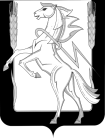 СОВЕТ ДЕПУТАТОВ РОЩИНСКОГО СЕЛЬСКОГО ПОСЕЛЕНИЯСОСНОВСКОГО МУНИЦИПАЛЬНОГО РАЙОНА ЧЕЛЯБИНСКОЙ ОБЛАСТИЧЕТВЕРТОГО СОЗЫВАРЕШЕНИЕ от «01» июня 2023 года № 193                                                       п. Рощино«О летних оздоровительных мероприятиях в Рощинском сельском поселении»Заслушав и обсудив информацию депутата Шульгиной Е.В. «О летних оздоровительных мероприятиях в Рощинском сельском поселении 2023 г.»совет депутатов Рощинского сельского поселения четвертого созыва РЕШАЕТ:Информацию принять к сведению.Муниципальным организациям продолжить работу по подготовке оздоровительных мероприятий в Рощинском поселении.Контроль за данным решением возложить на депутата Шульгину Е.В.Председатель Совета депутатов          Рощинского сельского   поселения____________ С.Ю. ВолосниковаОтчетпо летним оздоровительным мероприятиям в Рощинском сельском поселенииВ летних оздоровительных мероприятиях Рощинского сельского поселения задействованы:дети дошкольного возраста - 1210 человек;дети школьного возраста  - 450  человек.В дошкольных образовательных учреждениях Рощинского сельского поселения планы летне-оздоровительных мероприятий составлены в соответствие с возрастом детей и охватывают следующие направления: правила дорожного движения, закаливания, экологическое образование, нравственно-патриотическое воспитание и т.д. Педагоги продолжают работать по  инновационной  интерактивной модели летне-оздоровительной работы с детьми дошкольного возраста д/с № 19, 20 п. Рощино.  Интерактивность данного пособия заключается в его мобильном использовании на улице с детьми. Все мероприятия прописаны и зашифрованы в КЮАР коды, которые считываются с телефона, что позволяет педагогу распечатать загруженные шаблоны к изо-занятию, включить музыкальную зарядку, провести подвижную игру, скачать на телефон схемы по конструированию и многое другое.Наличие в штате детских садов специалистов: музыкальных руководителей, инструкторов по физической культуре, учителей-логопедов, инструкторов по гигиене и питанию, педагогов по дополнительному образованию (Лего-конструированию, изо-руководитель, руководитель театральной студии),   способствует качественному проведению летне-оздоровительных  мероприятий в учреждении.  Все дошкольные учреждения на своей территории оборудовали: огороды («Славный огород», «Чудо огород», «Деревенский сад»), экологические тропы (с посадками деревьев и кустарников Южного Урала), тропы здоровья. «Славинское подворье» (с домашними птицами и животными)  и военно-спортивный комплекс, которые находятся в микрорайоне Славино. Материально-техническая  база детских садов Рощинского сельского поселения способствует формированию представлений о живой и неживой природе, воспитанию гуманного, эмоционально-положительного, бережного отношения к миру природы, укреплению и сохранения здоровья у воспитанников. В Рощинском сельском поселении созданы пришкольные лагеря дневного пребывания. Смена работает с 01.06.2023 по 27.06.2023 (18 дней) с организацией 2-х разового горячего питания детей (завтрак, обед). Режим работы лагерей составляет с 8.00 – 14.30.Воспитательно-оздоровительная работа в пришкольном лагере  п. Рощино проходит по программе «Орлята России», его посещают 225 детей. Направления работы с детьми включают в себя центры: «Лесничества», «Туризма». Все мероприятия направлены на приобщения к нравственно-патриотическому воспитанию: танцевальный флешмоб («Россия в каждом из нас»), тематический час «Открываем Россию», конкурс рисунков «Лидеры России», телемост «Содружество орлят России» и.т.д Пришкольный лагерь «Славный городок» в микрорайоне Славино посещают 140 школьников. Каждый день для ребят имеет тематику, который содержит различные направления: художественно - эстетическая «Юный художник», «Ритмика»; физкультурно-оздоровительная (строевая подготовка, спортивные игры);  гражданско-патриотическая «ЮнАрмия»;  социально-педагогическая  «Инспектор дорожного движения», «Занимательный английский»;  познавательная «Шашки», «Компьютерный класс» и т.д.Три раза в неделю Рощинский Дом Культуры организует досуговую деятельность в лагерях с мастер-классами (лепка из соленого теста, в мастерской художника и т.д.),  игровой программой (игры русского народа, квесты), весёлыми  стартами, праздниками, акциями. Мероприятия направлены на развитие творческих способностей у детей, формирование физических качеств, социализацию. Рощинской библиотекой  для  лагеря «Орлята России»   проводятся познавательные мероприятия и конкурсы (урок мужества «Свеча памяти», «Час занимательной ботаники» и т.д.).   Школьники лагеря «Славный городок» посещают   библиотеку при школе (тематическая викторина по сказкам А.С. Пушкина, квест-игра посвященная дню России и т.д.). Четвертый год подряд действует пришкольный лагерь Дзюдо, работает 1 смену (июнь), занимаются дети, которые посещают секцию (25 детей). Дети выходят в походы, занимаются игровой деятельностью, вовлекаются в социальную сферу жизни и т.д.Дети подросткового возраста Рощинского сельского поселения с мая месяца работают в Трудовом отряде Главы поселения. Количество подростков 25 человек (19 человека п. Рощино, 6 человека микрорайон Славино). Юноши и девушки  благоустраивают территорию.  Ребята в трудовом отряде работают не безвозмездно, получают зарплату от Администрации Рощинского сельского поселения и Центра занятости. При агрохолдинге «Равис» задействован трудовой отряд в количестве 8 подростков. В Рощинском сельском поселении успешно функционируют летние лагеря: «Утёс» (4 смены с 1 июня по 20 августа, 25 детей с Рощинского сельского поселения), «Лесная застава» (2 смены «Гари. Потер и Кубок огня», «Лагерь виллы, город возможностей», 31 ребенок Рощинского сельского поселения), которые набирают детей в возрасте от 6 до 17 лет. В агрохолдинге «Равис» трудятся подростки, которые стоят на учете по делам несовершеннолетних. Подростки привлекаются к трудовым поручениям, имеют официальное трудоустройство и стабильную заработную плату, что благоприятно сказывается на их отношения к труду, происходит социализация в обществе.  Таким образом, летние оздоровительные мероприятия в Рощинском сельском поселении проходят на достаточном уровне для охраны и укрепления здоровья детей. Необходимо также привлекать  детей подросткового возраста в д. Казанцево, поселке Славино к самозанятости, создавать трудовые отряды Главы. Отчёт составлен депутатом Рощинского сельского поселения Шульгиной Е.В.